Informationen Klasse Quarz, 2. Quartal, 14. Oktober 2014 Liebe ElternHeute beginnt das nächste Quartal, welches mit sich neue schulische Herausforderungen bringt.  In den nächsten Monaten erwartet uns eine spannende Zeit, die durch viele Projekte geprägt wird. Wir werden uns mit vielen interessanten Themen, wie zum Beispiel Energie, Rohrstoffe, Klimaschutz, Rassismus, Weltreligionen und noch vieles mehr befassen, neue Sportarten kennen lernen (z. B. Step Aerobic) und weitere Berufswahlziele verfolgen. Damit Sie, liebe Eltern gut über die zukünftigen Lernziele und -inhalte informiert sind, habe ich für Sie eine genauere Zusammenstellung aller Unterrichtsprojekten und anderen wichtigen Terminen, die Sie beachten sollen, vorbereitet. Ich danke Ihnen für Ihr Verständnis und Ihre Flexibilität im Voraus. Mit freundlichen Grüssen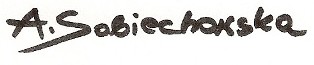 DatumAnlassZusätzliche InformationenBetreuung des Abschlusspraktikums14.10. – 15.11.13Der Praktikant, Herr Tscherry, wird Mathematik, Englisch, Werken und NMM Natur unterrichten.Projekt „Irritationen“              (fächerübergreifend)14.10 bis  Ende SchuljahrDie Jugendlichen setzen sich intensiv mit Kunstmusik auseinander und erstellen eigene Produkte, die sie anschliessend präsentieren werden. Genauere Informationen siehe bitte  den beigelegten Elternbrief.Elternabend „Berufswahl“22.10.1319:00 PysikzimmerFür alle Siebt- und Achtklässler obligatorisch. Sie erhalten dazu einen Elternbrief und eine Einladung. Projekt „Fit für die Wirtschaft“ Betreut Herrn Pascal Stuber, YES Schweizhttp://www.young-enterprise.ch                         Am 18.11.13   und am 20.11.13              (8 Lektionen)Fit für die Wirtschaft hilft jungen SchülerInnen mit verschiedenen wirtschaftlichen Aspekten ihrer Lebenssituation besser umgehen zu lernen. Nach Bedarf und Interessen der Jugendlichen den Workshop verlängern, um ausgewählte Inhalte zu vertiefen.  Stepaerobic Wettbewerb November - DezemberDie Schülerinnen und Schüler lernen einfache Choreografien erstellen und sie in Gruppen zur Musik im korrekten Rhythmus vorzutanzen. Am Schluss des Projektes wird ein Wettbewerb durchgeführt.DatumAnlassZusätzliche InformationenSozialer Einsatz am Sponsorenlauf http://www.solidaritätslauf.ch                              26. November (Samstag!) Jedes Kind erhält für den Einsatz einen Zusatzhalbtag. Die Klasse Quarz wird an diesem Anlass freiwillig non-alkoholische Getränke in Bern verkaufen. Genauere Informationen folgen in einem Elternbrief in einer Woche. Gemeinsam gegen Rassismus http://www.ethnopoly.ch                           1. November Gemeinsam mit 8 Klassen aus Münchenbuchsee nehmen wir am Wettbewerb Ethnopoly 2013 in Bern teil und setzen somit ein Zeichen gegen Rassismus und stereotypische Denkweisen.  Genauere Informationen folgen in einem Elternbrief in einer Woche. Elterngespräche11.11 - 15.11.13Sie erhalten von mir eine Einladung.2. Schnupperwoche 16.12 – 20.12.13Für die 8. Und 9. Klasse obligatorisch. Die Siebtklässler können auch schnuppern, wenn sie möchten. Ich bitte alle Eltern um die Unterstützung der Kinder bei der Suche nach einer Schnupperlehre. Letzter Schultag20.12.13WinterferienKlettern mit dem Heilpädagogen, Herrn Rüdi Bischoff6. Januar bis 17. März 2014Klettern ist ein spannendes Erlebnis, das Kraft und Beweglichkeit, Geschick und Mut gleichermaßen fordert und fördert.                          Die Jugendlichen lernen: richtiges Aufwärmen,                                          grundlegende Kletter- und Sicherungstechniken, Anseilknoten, Selbstkontrolle, Partnercheck,           grundlegende Seilkommando, Toprope Sichern, Toprope Klettern, richtiges ablassenBetreuung des Fachpraktikums I20.01.14 – 7.2.13Der Praktikant, Herr Matthias Luder, wird das Fach Mathematik und Sport unterrichtet.  Beurteilungstag28.01.13SchulfreiLetzter Schultag31.01.13Zeugnisabgabe 1. SemesterSportwoche3.02.13 –7.02.13Schulfrei